A la Carte Price ListChips (sm.)- $0.75                                                      Pizza- $2.35Chips (lg.)- $1.15                                                         Salad- $2.35                                        Scooby Snacks- $0.65                                              Hoagie- $2.35Fruit Roll Up- $0.75                                         Small Water- $0.70 Cookie- $0.75                                                  Large Water- $0.90Cheese Stick- $0.55                                                  Propel- $1.25Pretzel- $0.95                                                       Gatorade- $1.50Pretzel w/ cheese- $1.50                               Sparkling Ice- $1.85Ice Cream Cone- $1.25               Sparkling Ice Caffeinated- $2.25Ice Cream Sandwich- $0.85                          Snapple Teas- $2.25Cheesy Breadstick- $1.50                                             Milk- $0.50Rice Krispie Treat- $1.15                                          Lactaid- $1.00Side Fruit/Veggie- $0.65                                            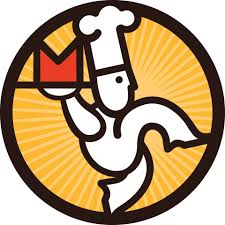 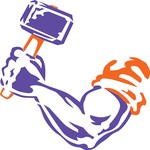 